                                                      MATEŘSKÁ ŠKOLA, PRAHA 10, MILÁNSKÁ 472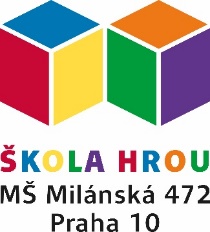 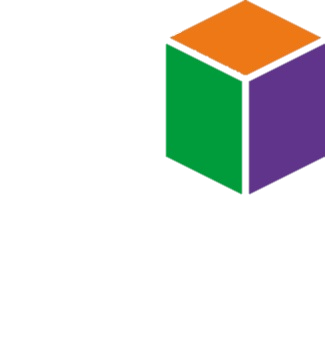 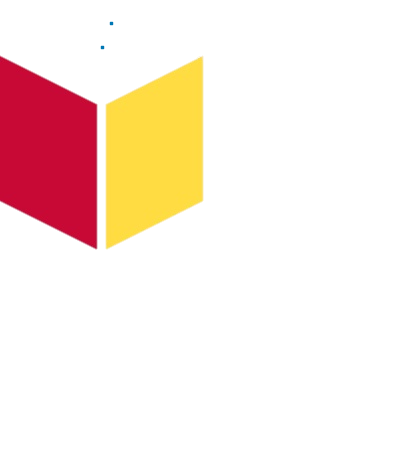 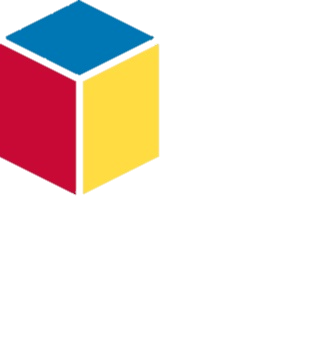 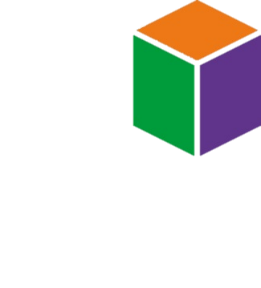 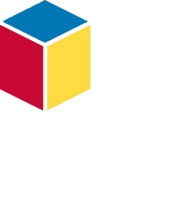 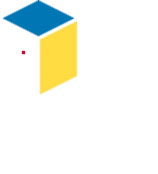 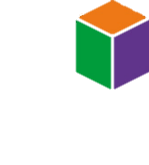 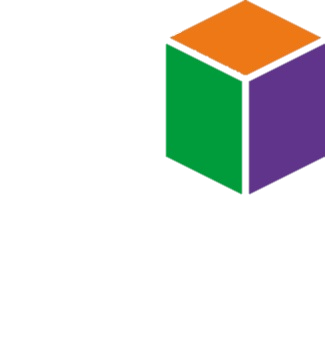 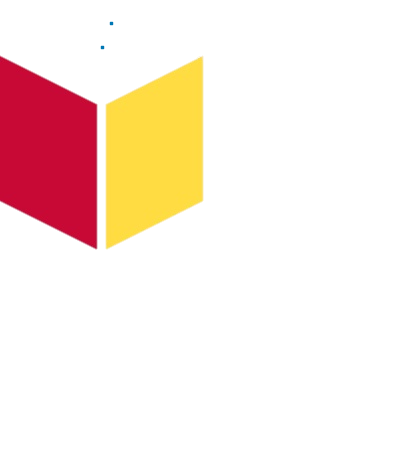 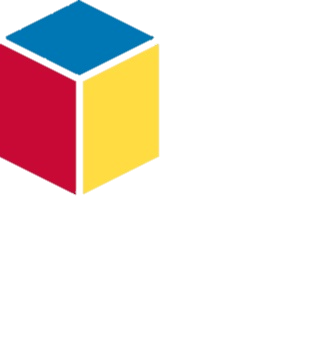 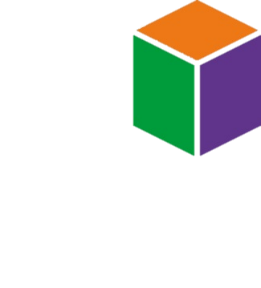 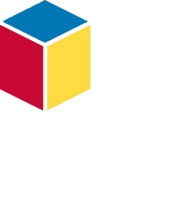 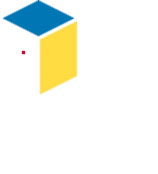 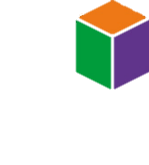 Web: ms-skolahrou.cz          Email: reditelka@ms-skolahrou.cz           IČO:  63831571           tel.: 274 869 130INFORMACE K ZÁPISU NA ŠKOLNÍ ROK 2023/24Vážení rodiče,pokud žádáte o zápis dítěte do mateřské školy, jsou tyto informace určené právě pro Vás. 
Můžete se přijít podívat na Den otevřených dveří 15.3.2023 od 15 do 16,30h.Také si můžete naši školku a program prohlédnout na videu na našich stránkách:https://www.ms-skolahrou.cz/o-skolce/jak-to-u-nas-vypada/Od 3. 4. do 6. 4. 2023 probíhá elektronická registrace (klikněte zde na zvýrazněný text) dětí do naší Mateřské školy. Po vyplnění vám přijde automatická odpověď. ELEKTRONICKÁ REGISTRACE NENÍ ZÁPIS. Asi do 14 dní po ukončení el.registrace dostanete mail s formuláři k zápisu a nabídkou rezervace času zápisu. Pro ty rodiče, kteří nemají možnost vyplnit formuláře online, jsou v papírové podobě připravené u hospodářky školy každou středu v čase 13-17 hodin (červená branka) od 5.4. do 26.4.23.Formuláře jsou ke stažení i na webových stránkách: https://www.ms-skolahrou.cz/pro-rodice/ke-stazeni/Zápis proběhne dne 3. 5. 2023 v areálu Mateřské školy, Milánská 472, Praha 10, vstup a místo budou označeny.
Podání je možné učinit pouze v daném termínu a způsoby podle §37 zákona č. 500/2004 Sb. Správní řád: 
- do datové schránky MŠ
- mailem pouze s certifikovaným elektronickým podpisem (bez podpisu je nutné do 5 dní podepsat, jinak se k žádosti nepřihlíží)
- doporučeně poštou na adresu MŠ 
- osobně na adrese MŠ Upřednostňujeme osobní podání z důvodu okamžitého vyřízení nesrovnalostí, dotazů a individuálních doplnění. V případě jiného způsobu podání je možné využít vzdálenou komunikaci, ale pokud nebude podání kompletní nebo bude chybné, musí být správní řízení zastaveno a budete vyzváni k doplnění.Osobní podání žádosti:Zákonný zástupce si na základě námi zaslaného e-mailu cca 2 týdny po elektronické registraci zarezervuje konkrétní čas a ten je nutné dodržet, aby bylo pro děti a rodiče zajištěno klidné přijetí a vyřízení bez fronty.Podávat žádost může pouze zákonný zástupce, je vhodné přijít s dítětem, aby se seznámilo s prostředím a s námi, budou připravené hračky a dohled po dobu podání žádosti.Návštěvníky žádáme o dodržování pokynů zaměstnanců školy. Dřívější podání není možné. Pozdější náhradní termín bude 10. 5. 2023 v 13 – 16h. v ředitelně školy (žlutá branka a doleva) a je možné si ho domluvit mailem u ředitelky pouze ze závažných důvodů nejpozději do 30. 4. 2023.V případě onemocnění či jiných situací kontaktujte ředitelku školy, která s vámi domluví náhradní termín podání nebo využijte jiný způsob podání než osobní.Souhrnný postup a další podrobnosti naleznete v závěru informací.Výsledky zápisu budou zveřejněny dne 26. 5. 2023 na webových stránkách školy a na venkovní vývěsce naší MŠ.Spádová oblast je MČ Praha 15 a platí pro děti s trvalým bydlištěm Praha 15 (Hostivař a Horní Měcholupy).ZÁPIS DĚTÍ SE SPECIÁLNÍMI VZDĚLÁVACÍMI POTŘEBAMI (do běžných i speciálních tříd):
Rodiče dětí, které mají speciální vzdělávací potřeby nebo jiné vývojové či zdravotní obtíže, si mohou domluvit individuální konzultaci u ředitelky školy.Mgr. Ilona Hulínová: tel. 777 769 150 nebo mail: reditelka@ms-skolahrou.cz. 
Podmínky a kritéria pro zápis platí pro všechny děti stejně. V naší MŠ nabízíme různé možnosti individuální podpory při vzdělávání pro děti s obtížemi i s nadáním. Doporučujeme se sejít před zápisem, navzájem se seznámit a domluvit podmínky, jaké bude vaše dítě potřebovat a jaké jsou vaše představy. Řešit situaci až v září může přinášet komplikace především pro vaše dítě.
V naší MŠ máme dvě speciální třídy pro děti s vadami řeči a dalšími kombinovanými poruchami, případně začleňujeme děti také v běžných třídách, kde jsou logopedické a pedagogické asistentky a externě dochází speciální pedagog a jsme připraveni podporovat i nadání dětí, spolupracujeme s dalšími organizacemi. Rozhodující pro zařazení do třídy jsou vzdělávací potřeby dítěte uvedené v odborném doporučení ke vzdělávání ze školského poradenského zařízení. O zařazení do třídy a realizaci podpůrných opatření rozhoduje ředitelka MŠ.
Při vyplňování elektronického formuláře vyplňte kolonku speciální vzdělávací potřeby.K zápisu 3. 5. 2023 s sebou potřebujete navíc:Zprávu pro účely vzdělávání, příp. k zařazení do speciální třídy nebo k individuální podpoře v běžné třídě od odborných lékařů či specialistů  (pokud máte)předběžné vyjádření ke vzdělávání ze školského poradenského zařízení (pedagogicko-psychologická poradna – PPP nebo speciálně pedagogické centrum - SPC), kompletní 
doporučení s podpůrnými opatřeními vystavuje poradenské zařízení až po přijetí do MŠpokud víte, že vaše dítě potřebuje pedagogického asistenta nebo speciální pomůcky či 
podmínky, je nutné to uvést nejpozději při zápisuPokud nebudete při zápisu mít odborné doporučení školského poradenského zařízení a vaše dítě potřebuje individuální podporu, je potřeba ho dodat do mateřské školy do 10.5.2023. Pokud nejste v evidenci školského poradenského zařízení, rádi vám ještě před zápisem poradíme. ZÁPIS PRO DĚTI CIZINCŮ (viz §20 Školského zákona):
Podmínky a kritéria pro zápis platí pro všechny děti stejně.Občané Evropské unie a jejich rodinní příslušníci mají přístup ke vzdělávání a školským službám stejný jako občané ČR.Občané ostatních zemí mají za stejných podmínek jako občané Evropské unie přístup k předškolnímu vzdělávání, pokud mají právo pobytu na území České republiky na dobu delší než 90 dnů, popřípadě pokud jsou osobami oprávněnými pobývat na území České republiky za účelem výzkumu, azylanty, osobami požívajícími doplňkové ochrany, žadateli o udělení mezinárodní ochrany nebo osobami požívajícími dočasné ochrany.Pro přijetí do školy jsou zákonní zástupci dítěte povinni řediteli školy prokázat nejpozději při zahájení vzdělávání oprávněnost svého pobytu na území České republiky. Oprávněnost pobytu na území České republiky se prokazuje dokladem podle zvláštního právního předpisu.Děti s odlišným mateřským jazykem mohou mít při vzdělávání v naší MŠ podporu ve výuce češtiny a další péči. Prosím o uvedení informace při zápisu a do žádosti.POSTUP ZÁPISU - SOUHRN:1) Pečlivě si přečíst informace o zápisu
    v případě nejasností kontaktovat MŠ mailem nebo telefonicky.2) Vyplnit elektronickou registraci k zápisu 
    aktivní bude na webu školy od 3. 4. do 6. 4. 2023.
3) Vyčkat na odpovědní email (pokud vám do 14 dní nepřijde, ozvěte se nám)    ve kterém Vám bude nabídnut čas fyzického zápisu. Email bude obsahovat tři přílohy:
Formulář „Přidělení reg. čísla“ je třeba si vytisknout a oba rodiče podepsat.Formulář „Žádost o přijetí“ je třeba vyplnit, vytisknout a podepsat.Formulář „Evidenční list“ je potřeba vytisknout nejlépe oboustranně, vyplnit, podepsat a musí ho potvrdit lékař. 
Všechny formuláře jsou ke stažení i na webových stránkách školy.4) Osobně se dostavit 3. 5. 2023 v určené době s originály dokladů. Případně podat žádost jiným uvedeným způsobem. Dbejte prosím na správné podpisy – někde je potřeba oba zákonné zástupce.
S sebou vezměte tyto doklady:občanský průkaz rodiče, rodný list dítětepro cizince povolení k trvalému pobytu po dobu delší než 90 dní, pas dítětepro děti se spec. vzděl. potřebami navíc vyjádření SPC, PPP a odborné zprávyvyplněný, podepsaný a potvrzený od lékaře „Evidenční list“ vyplněné a podepsané „Přidělení reg. čísla“vyplněná a podepsaná „Žádost o přijetí dítěte“příp. další doklady (doporučení lékaře, rozvod, nájemní nebo kupní smlouva atd.)5) Sledovat od 26. 5. 2023 webové stránky školy nebo venkovní vývěsku, kde budou
     zveřejněna registrační čísla přijatých dětí. S jejich zákonnými zástupci se sejdeme 13.6. 
     v 17h. na informační schůzce v MŠ. 
     Přijetí písemně vystavujeme pouze na vyžádání. 
     Nepřijetí bude zákonným zástupcům zasláno poštou.Informace a dotazy na tel. 274 869 130, 777 769 150 v prac.dny 8 – 14h.                                                            Mgr. Ilona Hulínová-Mihalcová, ředitelka školy